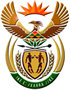 DEPARTMENT: PUBLIC ENTERPRISESREPUBLIC OF SOUTH AFRICANATIONAL ASSEMBLYQUESTION FOR WRITTEN REPLYQUESTION NO.:	PQ 2701DATE OF PUBLICATION: 02 December 2016Ms N W A Mazzone (DA) to ask the Minister of Public Enterprises: (1) What amount did Trillian Capital Partners receive in service fees for allegedly negotiating the settlement of a massive insurance claim involving the explosion of a boiler at the Duhva power plant; (2) did Eskom appoint the specified company to source a new supplier to replace the exploded boiler at the Duhva power plant; if not, why not; if so, what (a) were the fees payable to the specified company in this regard and (b) are the further relevant details; (3) (a) which other contracts of engagement have been concluded between Eskom and the specified company and (b) what are the costs  involved in each case?REPLY : No amount was paid to Trillian Capital Partners for the Duvha power plant insurance claim.  Eskom did not appoint Trillian Capital Partners to negotiate the settlement for the Duvha Power Plant insurance claim.  (2)No, Eskom did not appoint Trillian Capital Partners to source a new supplier to replace the exploded boiler at the Duhva Power Plant. There was no need to appoint any external party to assist with sourcing.(2)(a) Not applicable(2)(b) No other additional relevant detail relating to the above is applicable.(3)(a) None(3)(b) Not applicable